6200 19 Mile Rd Sterling Heights, MI 48314    Phone: 586-799-4400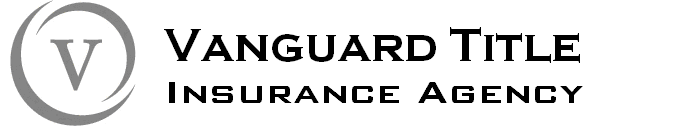 E-Mail: orders@vgtitle.com Fax Orders to: 586-799-4401 Online: www.vgtitle.comCompany:  	  Address: 	Please indicate your preferred delivery method Fax: 	Requested by: 	E-mail 1:  	Phone:_ 	E-mail 2:  	Loan Number:_ 	*Please attach prior policy if available.Mortgage Amount	Sale PriceRefinance	$		$ 	Purchase	$		$ 	Split Purchase	$		$ 	Equity Insured Commitment	$		$ 	Title Search OnlyBorrower / Buyer Name: 	Owner / Seller Name: 	Property Address: 	Please check if commercial propertyCity or Township:_	County: 	Other Instructions: 	Please include the following:Insured Lender & AddressClosing Protection Letter Wiring InstructionsGap Letter Preliminary HUD+